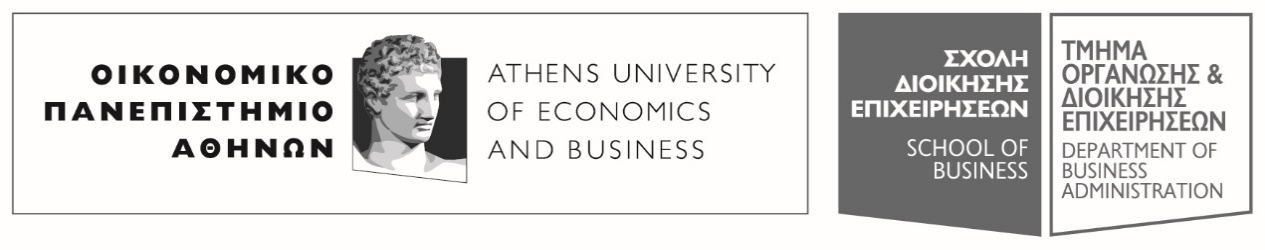 Πατησίων 76, 104 34 Αθήνα. Tηλ.: 210 8203308-311, 210 8203375 / Fax: 210 823096676,  104 34 . Tel.: (+30) 210 8203308-311, 210 8203375 / Fax: (+30) 210 8230966E-mail: ode@aueb.gr / www.aueb.grΑΝΑΚΟΙΝΩΣΗΑΝΑΒΟΛΗΣ ΔΙΑΛΕΞΕΩΝ ΜΑΘΗΜΑΤΟΣ Το μάθημα ΑΝΑΛΥΣΗ ΛΟΓΙΣΤΙΚΩΝ ΚΑΤΑΣΤΑΣΕΩΝ με διδάσκοντα τον Καθηγητή κ. Κων/νο Καραμάνη, δεν θα πραγματοποιηθεί την ΠΑΡΑΣΚΕΥΗ 30/11/2018, και ώρες 13.00-15.00 μ.μ. (Αμφ. Α), λόγω προσωπικού κωλύματος. Το μάθημα θα αναπληρωθεί σε τόπο και χρόνο που θα ορισθεί με επόμενη ανακοίνωση. 					Από τη Γραμματεία του Τμήματος ΟΔΕ